Exhibit A                       TBD FM 1690 Gatesville TX 76528Legal Description: 36 +/- acres out of the Hugh McCrory Survey Abstract No. 704                                                                                          Exact Acreage and legal description to be determined by survey.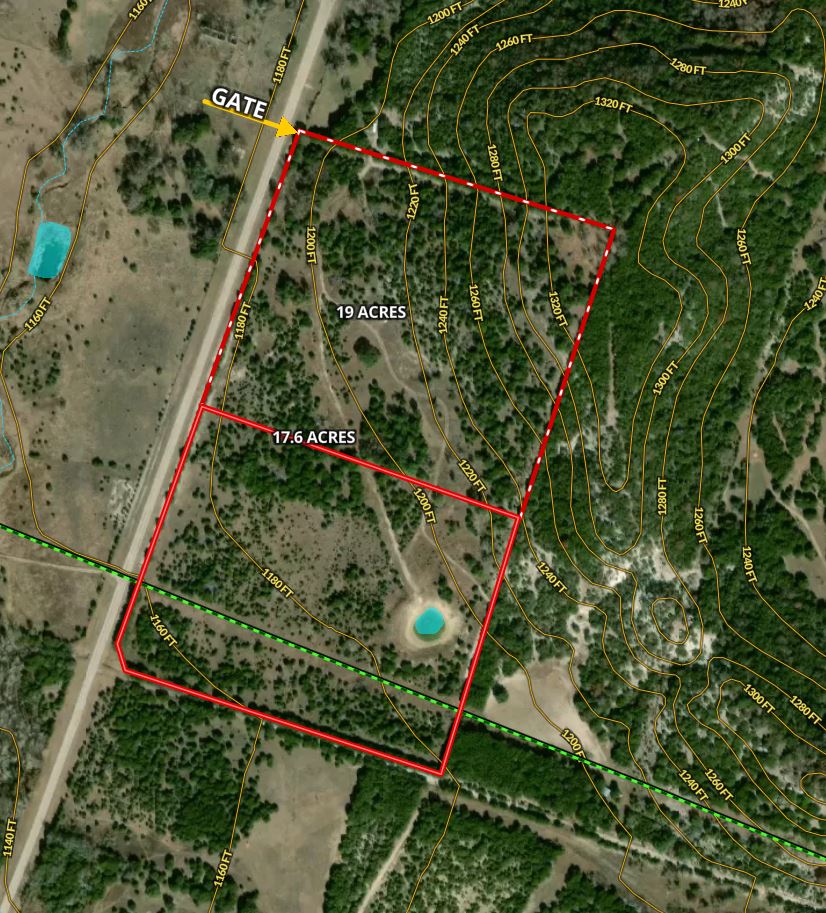 Deed Restrictions:The following are prohibited:  any illegal activity, any nuisance or noxious or offensive activity; any dumping of rubbish or trash, including junk yard or salvage yard any vehicles that are non-operable (except for 15 days during repairs), any swine or poultry for commercial feedlot purposes, no commercial gun range,no RV park;no Go-cart/ Moto Cross operationsno used manufactured or modular homes no shack-looking or dilapidated shedsor any commercial activity except reasonable home office use.Set backs:50’ building line from property boundaryInitialed for Acknowledgment by Buyer:	and Seller:  	